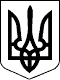 У К Р А Ї Н АСАМГОРОДОЦЬКА СІЛЬСЬКА РАДАВІННИЦЬКОЇ ОБЛАСТІ сесія 8 скликання__січня 2022 року                                                                село СамгородокПроект Р І Ш Е Н Н Я №  / = - 8Про затвердження  технічної документації із землеустрою щодо встановлення (відновлення) меж земельних ділянок в натурі (на місцевості) та передачу земельних ділянок у власність гр. Нимирівському Л.В.  Розглянувши  технічну документацію із землеустрою щодо встановлення (відновлення)  меж земельних ділянок в натурі (на місцевості) гр. Нимирівського Леоніда Васильовича, що проживає в селі Дубові Махаринці по вул. Бобів Яр, буд. 7,  Вінницької області, керуючись ст. ст. 12, 117, 118, 121, 122, 126, 186 Земельного кодексу України, ст. 55 Закону України «Про землеустрій», ч.1 п.34 ст. 26 Закону України «Про місцеве самоврядування в Україні», сесія Самгородоцької сільської ради                                                    В И Р І Ш И Л А :Затвердити технічну документацію із землеустрою щодо встановлення (відновлення) меж земельних ділянок в натурі (на місцевості), гр. Нимирівському Леоніду Васильовичу для будівництва і обслуговування житлового будинку, господарських будівель та споруд площею 0,2500 га, в с. Дубові Махаринці по вул. Кутова, буд.18 Вінницької області та для ведення особистого селянського господарства площею 0,1689 га в с. Дубові Махаринці по вул. Кутова, буд.18 Вінницької області.Передати гр. Нимирівському Леоніду Васильовичу у приватну власність 0,4189 га земель, в тому числі 0,2500 га для будівництва і обслуговування житлового будинку, господарських будівель і споруд в с Дубові Махаринці по вул. Кутова, буд.18, кадастровий номер 0521481600:01:003:0082 та 0,1689 га для ведення особистого селянського господарства в с Дубові Махаринці по вул. Кутова, буд.18, кадастровий номер 0521481600:01:003:0083.Зобов’язати гр. Нимирівського Леоніда Васильовича здійснити державну реєстрацію права приватної власності на земельні ділянки у встановленому законодавством порядку. Контроль за  виконанням  рішення покласти на постійну комісію з питань земельних відносин, природокористування, планування території, будівництва, архітектури, охорони пам’яток, історичного середовища та благоустрою.Сільський голова:                                  С. Я. ЛановикШевчук Л.Олійник Н.Савчук Ю.Сауляк О.Ліневич В. 